Matematika 4.D44 + 32 =                         54 – 3 =46 + 3 =                           60 – 20 =22 + 33 =                         76 – 22 =43 + 7 =                           39 – 5 =14 + 24 =                         97 – 34 =25 + 9 =                           82 – 5 =71 + 12 =                         62 – 60 =8 + 90 =                            83 – 6 =5 + 36 =                           74 – 44  =5 + 75 =                            100 – 34 =8 + 28 =                            70 – 7 =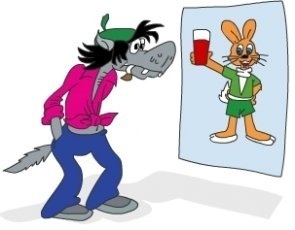 98 + 2=                       67 – 3 =58 + 3 =                      47 – 20 =34 + 23 =                    97 – 23 =76 + 8 =                      62 – 30 =41 + 26 =                    37 – 16 =46 + 13 =                   98 – 8 =32 + 9 =                      100 – 45 =46 + 14 =                     34 – 9 =88 + 10 =                    76 – 23 =3 + 35 =                      100 – 30 =9 + 43 =                       70 – 45 =